                                                    Parish Priest: Fr Behruz Rafat    Telephone 01580 762785  Mobile: 07903 986646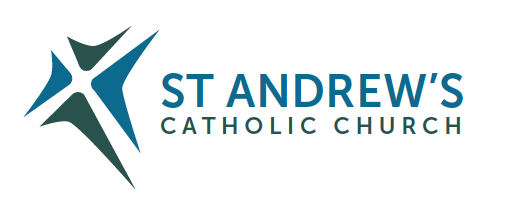 Address: The Presbytery, 47 Ashford Road, Tenterden, Kent TN30 6LL. Parish E-mail behruzrafat@rcaos.org.uk               Parish Website: www.standrewstenterden.orgDeacon: Rev. Jolyon Vickers       Telephone: 01580 766449            Email:  jolyonvickers@rcaos.org.uk                                              Hire of Parish Hall:  Lesley McCarthy 07791 949652       E-mail: bookings.standrews@talktalk.netNewsletter Editor:  Patricia Sargent   01233 850963       E-mail: sargentpat51@gmail.comNewsletter for the week commencing 14th November 2021Thirty-third Sunday in Ordinary Time (B)Entrance antiphon: The Lord said, I think thoughts of peace and not of affliction. You will call upon me and I will answer you, and I will lead back your captives from every place.First Reading: Daniel 12: 1-3Psalm 15 Response: Preserve me, God, I take refuge in you.Second Reading:  The letter to the Hebrews 10: 11-14, 18Acclamation:  Alleluia, alleluia! Stay wake and stand ready, because you do not know the hour when the Son of Man is coming. Alleluia!Gospel:  Mark 13: 24-32Communion antiphon:  To be near God is my happiness, to place my hope in the God the Lord.Father Behr writes:Dear Parishioners The Solemnity of Christ ,King of the Universe, commonly referred to as the Feast of Christ the King, was instituted in 1925 by Pope Pius XI.   It is the final Sunday of Ordinary Time and occurs between 20th and 26th November.   This year We celebrate the feast of Christ the King on Sunday 21st November.Jesus Christ is truly the King of the universe. The New Testament has many references to the Kingship of Jesus, His authority over all creation, His Power.Matthew 28:18-20“And Jesus came up and spoke to them, saying, ‘All authority has been given to Me in heaven and on earth. Go therefore and make disciples of all the nations, baptizing them in the name of the Father and the Son and the Holy Spirit, teaching them to observe all that I commanded you; and lo, I am with you always, even to the end of the age. ‘Colossians 1:15-18He is the image of the invisible God, the firstborn of all creation. For by Him all things were created, both in the heavens and on earth, visible and invisible, whether thrones or dominions or rulers or authorities—all things have been created through Later, we shall consecrate our parish to Christ the King.Best wishes Father Behr Your Prayers are asked for:Those recently deceased:  Those ill or infirm: Charlotte Elliot (daughter of Maureen Davidson), Joe Adams, Ellie Lawrence, Anne Bryant, Patricia Hook, Elena Peck (senior), Josie Payne, Pat Holland and all those self-isolating or suffering from COVID-19.Those whose anniversaries of death occur at this time: Louise Clark, Kay & Brian McGinty, Phyllis Lorriman, Rev, Derek Ockenden (Deacon), Anne Luker,  Roman Chudzikowski and Anne Grimley.November is the month of Holy SoulsSpecial sequence of music and scripture Friday 19 November at 10.30amRemembrance service on Sunday 21 November at 3pm.(Please note the change of date for the special sequence of music and scripture)On the weekend of 21st November there is a second collection for Catholic Youth Services. The funeral for Peter John Russell will be held on Monday 29th November at 12 Midday.One of the jewels of the 2nd Vatican Council was the production of a new lectionary for use on Weekdays and Sundays and Holydays. This schematic reading of the Bible over a 3-year cycle for Sundays and a 2-year cycle for weekdays was then taken up by many of the “main-stream” Christian communities.Thus, this Advent (starting Sunday 28th November) and for the next year, we will be all focussing on Saint Luke’s Gospel.“Mapping Luke” is a unique way to explore the Gospel of Luke through 5 Bible study “maps”. Each “map” takes us on a reflective journey through a key episode of the Gospel with the help of art, poetry and music and invites our response.No prior knowledge is required, yet even for those, who know the Gospel well, there is always something new to discover.“Mapping Luke” will be online only on Wednesday evenings at 19:00 and thereafter on YouTube.Deacon JolyonBag Sale for CAFODCongratulations to all those who worked so hard to make the bag sale such a success.  The total raised for CAFOD was £1393.62.A message from Nuala:I’m hoping to arrange a sale of Christmas Cards after weekend masses on 27th and 28th November.  Our charities this year will be our usual two: “Catholic Children’s Society” and “Aid to the Church in need”.The Big Wrap – Saturday 4th December 2021Please save the dateThe Big Wrap supports families in Tenterden and the surrounding villages, who may be experiencing difficult times, by providing gifts, festive items and food vouchers.We will be collecting donations of:brand-new items for children from baby to 16 years (suggested spend £10, but smaller items can be combined). Please avoid PC games, DVD’s, CD’s, weapon related toys and used/damaged itemsGift cardsFood and Hygiene items to include day to day food essentials such asFlour, cereals, sugar, tea and coffeeTins of fish, ham, spam, beans, pasta, soups, fruit, rice pudding etcToiletries, particularly feminine hygiene productsJamsPasta saucesLong life MilkFruit SquashDry pasta and riceNappies, wet wipes and other baby care essentialsFestive items, such as packets of mince pies, Christmas puddings, biscuits and confectioneryWrapping paperPlease bring these items to Saint Andrew’s by 9am Saturday December 4th. Boxes will be available for your donationsIf you are able to help with the wrapping, please come to Saint Mildred’s Church by 13:00 on Saturday 4th December 2021Many thanks in advanceDeacon JolyonSynodA two-year ‘synodal’ process is taking place in the Catholic Church from October 2021 that culminates in the final Synod Gathering of Bishops in Rome in October 2023. The overall theme is “For a Synodal Church: Communion, Participation, Mission”.A synodal Church, in announcing the Gospel, ‘journeys together.’ How is this ‘journeying together’ happening today in your local Church? What steps does the Spirit invite us to take in order to grow in our ‘journeying together’?Parish MeetingsThe date for the  final Synod meeting at St Andrew’s between the Parish delegate Kathleen Bishop and parishioners is Sunday 21st November after the 10 am Mass.Please try to attend this meeting (if you haven’t attended one of the other meetings) and give your opinions and ideas.  The meeting will only last an hour.There will be TEA & COFFEE in the Parish Centre after the 10 am Mass THIS SUNDAY (14th November).Do come and join us!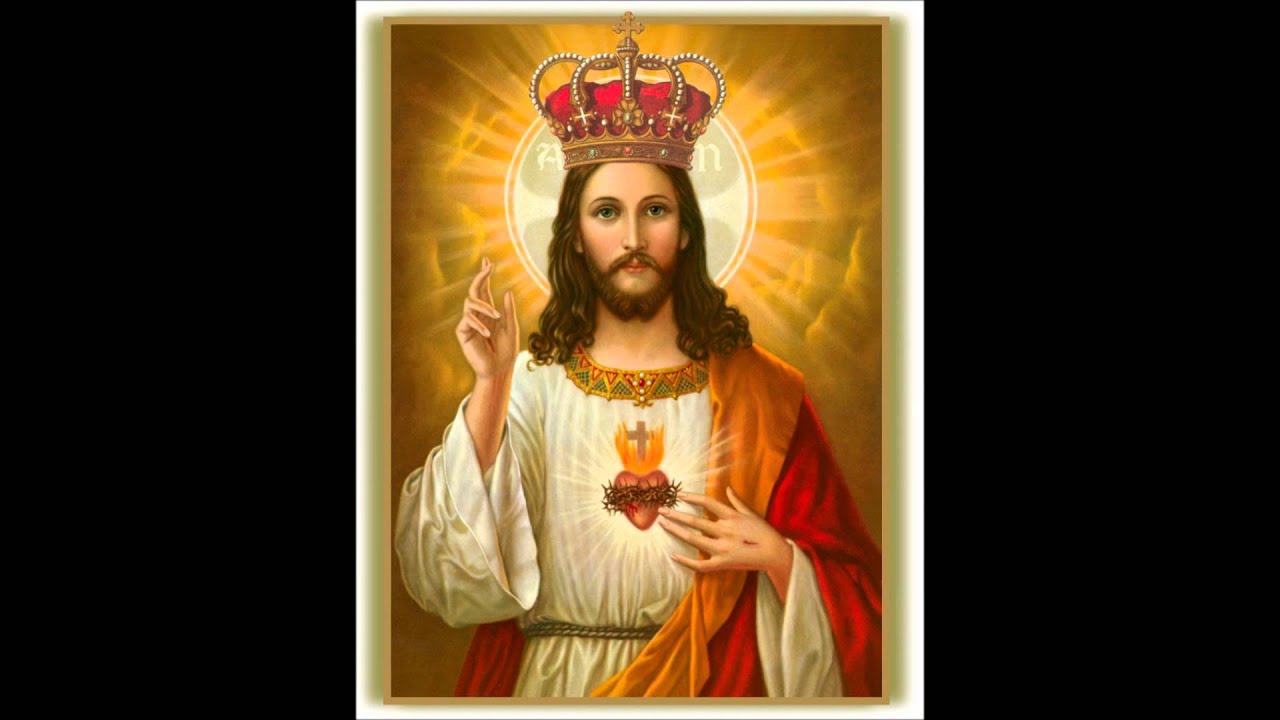 This week’s services (13th – 20th November), Feasts and Mass intentions during the week.This week’s services (13th – 20th November), Feasts and Mass intentions during the week.This week’s services (13th – 20th November), Feasts and Mass intentions during the week.This week’s services (13th – 20th November), Feasts and Mass intentions during the week.Saturday 13th November10am Mass6pm Vigil MassSt Frances Xavier Cabrini, ReligiousFather Robert Ellis RIPParents of Guy & Catrina RIPThursday 18th November10am MassDedication of the Basilicas of SS Peter & Paul, ApostlesMichael Payne 90th BirthdaySunday 14th November10am Mass12 Midday Traditional Latin Mass Thirty-third Sunday (B)People of the ParishFriday 19th November10am MassFeriaMr & Mrs T GormleyMonday 15th November10am MassSt Albert the Great, Bishop & Doctor of the Church     Deceased members of the Curran/Taylor FamilySaturday 20th November10am Mass6pm Vigil MassThe Blessed Virgin MaryPrivate IntentionFr John Slater RIPTuesday 16th November10am MassSt Edmund of Abingdon, BishopAnna & FamilySunday 21st November10am Mass12 midday Traditional Latin Mass Our Lord Jesus Christ, King of the Universe (B)People of the ParishWednesday 17thNov 10am Service of the Word and Holy CommunionSt Hilda, ReligiousFlowers: For 21st November - KathyFlowers: For 21st November - KathyFlowers: For 21st November - KathyFlowers: For 21st November - Kathy